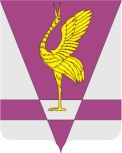 В соответствии с подпунктом 3 пункта 1  статьи 15, пунктом 3 статьи 51 Федерального закона от 06.10.2003 № 131-ФЗ «Об общих принципах организации местного самоуправления в Российской Федерации», статьей 10 Федерального закона от 21.12.2001 № 178-ФЗ «О приватизации государственного и муниципального имущества», Положением о порядке управления и распоряжения муниципальной собственностью Ужурского района Красноярского края, утвержденным решением Ужурского районного Совета депутатов от 21.06.2016 № 12-79р, Порядком планирования приватизации муниципального имущества, утвержденного решением Ужурского районного Совета депутатов от 13.05.2020 № 46-333, руководствуясь статьями 7, 23, 51, 52 Устава Ужурского района, Ужурский районный Совет депутатов РЕШИЛ:1. Внести в приложение к решению Ужурского районного Совета депутатов от 20.06.2023 № 33-221р «О прогнозном плане (программе) приватизации муниципального имущества Ужурского района на 2023-2025 годы» следующие изменения: 1.1.  Дополнить таблицу «Прогнозный план (программа) приватизации муниципального имущества Ужурского района на 2023-2025 годы» строкой 5 согласно приложению к настоящему решению.2. Решение вступает в силу в день, следующий за днем его официального опубликования в средствах массовой информации.Приложение к решению Ужурского районного Совета депутатов от 00.10.2023 № 00-000рКРАСНОЯРСКИЙ КРАЙУЖУРСКИЙ РАЙОННЫЙ СОВЕТДЕПУТАТОВРЕШЕНИЕКРАСНОЯРСКИЙ КРАЙУЖУРСКИЙ РАЙОННЫЙ СОВЕТДЕПУТАТОВРЕШЕНИЕКРАСНОЯРСКИЙ КРАЙУЖУРСКИЙ РАЙОННЫЙ СОВЕТДЕПУТАТОВРЕШЕНИЕ00.10.2023г. Ужур№ 00-000рО внесении изменений в решение Ужурского районного Совета депутатов от 20.06.2023 № 33-221р «О прогнозном плане (программе) приватизации муниципального имущества Ужурского района на 2023-2025 годы»О внесении изменений в решение Ужурского районного Совета депутатов от 20.06.2023 № 33-221р «О прогнозном плане (программе) приватизации муниципального имущества Ужурского района на 2023-2025 годы»О внесении изменений в решение Ужурского районного Совета депутатов от 20.06.2023 № 33-221р «О прогнозном плане (программе) приватизации муниципального имущества Ужурского района на 2023-2025 годы»Председатель Ужурского районного Совета депутатов_______________ (А.С. Агламзянов)Глава Ужурского района _______________ (К.Н. Зарецкий)5Автобус специальный для перевозки детей (11 мест) ГАЗ-3221.71Красноярский край, Ужурский район. г. УжурИдентификационный номер (VIN) X9632217190659376, год изготовления ТС – 2009, модель, № двигателя *405240*93029808*, шасси (рама) № отсутствует, кузов (кабина, прицеп) № 32212190435583, цвет кузова (кабины, прицепа) - жёлтый, мощность двигателя, л. с. (кВт) 123,8 л. с,, тип двигателя бензиновый государственный регистрационный знак Т347АК124, ПТС 52 МТ 984680аукцион